JTC 1/SC 24 N3773JTC 1/SC 24/WG 8 N0598ISO/IEC JTC 1/SC 24Working Group 831st WG 8 Plenary MeetingMinutes of Plenary and Other MeetingsBSI, London, UK24-28 August 2015These minutes document the meetings of Working Group 8 that took place during the annual SC 24 meetings held at the BSI Offices, Chiswick, London during the week of 24-28 August 2015. ContentsSection 1:	IntroductionSection 2:	WG 8 Working SessionSection 3:	PresentationsSection 4:	WG 8 PlenaryAppendix A:	Working Session AgendaAppendix B:	WG 8 Plenary AgendaAppendix C:	Meeting PlanAppendix D:	List of AttendeesAppendix E:	Status of WG 8 Standards Development Appendix F:	Action ItemsLinks to Presentations in the WG 8 Document RegisterRIEDP:			Document WG8N0601 EDS:			Document WG8N0602 SISO to WG8: 		Document WG8N0603 SISO to SC24:		Document WG8N0604	Web Mercator:		Document WG8N0605 OKTAL-SE:		Document WG8N0606 IntroductionThis document records the following meetings:WG 8 Working Session held on Monday 24 AugustPresentations given on Tuesday 25 AugustWG 8 Plenary held on Wednesday 26 AugustWG 8 members also attended the Plenary meetings for WG 6, WG 7, WG 9 and SC 24, which are recorded in their respective sets of Minutes.There was no EDCS Registry meeting, as there were no issues needing to be addressed.Several members of WG 8 were unable to attend the meetings in person, but were able to participate via WebEx web-conferencing.WG 8 Working Session 15:30 Monday 24 August 2015Chair: Jack CogmanAttendees joined the meeting, either in person or via WebEx, as shown in Appendix DThe Agenda is given in Appendix AWelcome and IntroductionThe Convenor, Jack Cogman, welcomed everyone to the meeting and asked each person to introduce themselves. Current Work ProgrammesOf the current work programmes, as listed in the agenda Appendix A, only 18041-4 (EDCS LB) is active. The remaining programmes are on hold, pending a resolution of the funding situation. The EDCS Language Binding was progressed to DIS and was submitted for ballot earlier in the year. The ballot began on 13 August and closes on 13 November 2015. All NBs were urged to cast their vote.The SRM (18026) was cancelled at the DIS stage in 2014, hence will need to be re-activated by an NWIP (New Work Item Proposal). Four other standards, namely SEDRIS parts 1 and 3, SEDRIS LB and SRM LB, will subsequently need to be revised to be compatible with the new editions of EDCS and SRM. The NWIPs for these standards have not yet been raised, to ensure that the projects are not started before funding is available to progress them.It is estimated that the SRM will take 6-7 calendar months to complete, consisting of 3 people working over a period of 4 months. With respect to funding, Rob Cox reported that funding will be requested for next year.Update on SEDRIS Use within the US DoDRob Cox reported that all US Army Training terrain databases are currently produced by the Program Executive Office for Simulation, Training and Instrumentation (PEO-STRI) Synthetic Environment Core organization (SE-Core), and that these are based on SEDRIS standards. The priority of use of these standards is;EDCS (Environmental Data Coding Specification)SRM (Spatial Reference Model)STF (SEDRIS Transmittal Format)DRM (Data Representation Model) Work ScheduleThe WG 8 Schedule of Work was updated to reflect the reports from the editors. The revised version is shown in Appendix E.EDCS RegistryThe items submitted to the Registry and approved by the EDCS Rapporteur Group need to be checked against 18025 Edition 2, which has been published since they were submitted. It is estimated that this will require 6 weeks work for 3.5 people and will take 3 months of elapsed time. Related Work of SISO RIEDP The SISO project RIEDP (Reuse and Interoperation of Environmental Data and Processes) is closely related to the aims and objectives of the SEDRIS standards. For this reason, it is supported by WG 8 members, in particular, Farid Mamaghani, Rob Cox, Roy Scrudder and Jack Cogman.Farid Mamaghani showed the next version of the RIEDP Data Model Foundations document, which illustrated that, in addition to use of the EDCS and SRM standards in RIEDP, the concepts from the DRM have also been incorporated into the RIEDP Reference Abstract Data Model (RADM). A more detailed explanation of the work of RIEDP was given the next day, during the Presentations Session. (Ref Section 3.2)Related Work of WG 9 MAR SC 24/WG 9 is developing a MAR (Mixed and Augmented Reality) Reference Model in association with SC 29/WG 11. Farid Mamaghani and Dick Puk are involved in this work, as it is relevant not only to the work of WG 6, but also has the ability to benefit from many of the features of SEDRIS, such as;Experience in mixing live and virtual dataProven methods of co-ordinate transformationThe ability of EDCS to represent all the properties of each objectThe MAR Reference Model document has completed the CD ballot. The Disposition of Comments is currently being implemented by the editors.Migration of WG 8 Document Register to LiveLinkISO TMB (Technical Management Board) announced in 2013 that all Working Groups are required to publish their documents on LiveLink. Progress has been made with respect to WG 8 registry of documents, in that all WG 8 documents from WG8 N0593 (30th WG8 Plenary (Seattle) minutes) are currently available from the ‘General committee documents’ folder on the LiveLink WG 8 page. The previous 592 WG 8 documents have not yet been transferred.A number of issues related to the transfer have still to be resolved, however. The only people who may be informed of new WG 8 documents being published are those who are in both the ISO Global Directory and the LiveLink list of WG 8 members. Both of these lists are out of date. All WG 8 members therefore need to be asked to check with their NBs or LOs that they are registered in the ISO Global directory as WG 8 members.At present, there is already a comprehensive WG 8 web area (as a dedicated part of the SEDRIS web site), which includes a document register.  This WG 8 web area was established many years prior to LiveLink. It needs to be ascertained whether all the current pages and facilities at that web site, such as lists of meetings and new items (What’s New?), can be accommodated on LiveLink.Action: Find out from LiveLink what facilities are available.Status of Action ItemsThe open actions at the start of the meeting consisted of;27-02: Continue investigation of all possible EDCS copyright issues with DGIWG in relation to DFDD. Continue until 2015 Plenary and then decide whether to close.29-01: Contact the ISO Geodetic Registry Network to obtain further information about it and then decide on whether to proceed any further.30-01: Initiate further technical exchange between OKTAL-SE and SEDRIS Experts.30-02: Inform the SC 24 Secretariat of the changes required to the ISO list of Maintenance Agencies and Registration Authorities (MA/RA).30-03: The RDG (Rapid Database Generation) project and SEDRIS Experts to review the existing Transmittal Summary class of the DRM and to consider improvements.30-04: Investigate the information needed for holographic content to be represented in WG 8 standards.30-05: Assess the feasibility of storing WG 8 documents on LiveLink.The current state of these actions was reported as follows;27-02 DGIWG Copyright issues: Rob Cox stated that contact with DGIWG had not been made for over a year. This issue was now of secondary importance, however, since recently a new contact at NGA has been established. It was agreed to close the Action. For reference, Gerry Leicht (NGA) is a DGIWG member. 29-01 ISO Geodetic Registry Network: Jack Cogman reported that he will contact TC 211, who it is understood are the administrators of the Registry Network, and then decide whether this action item should remain or be cancelled. 30-01: OKTAL-SE and SEDRIS: Useful contact has been maintained during the year with OKTAL-SE, in particular with Carole Nissoux. 30-02: MA/RA page to be updated. No progress has been made to date, hence WG 8 needs to take the action to initiate a change. It was noted that the SC 24 Registry access page also needs to be updated. It was agreed that this should be raised as a new action Address the Registry access issue by raising a new Action (31-01) 30-03: RDG and SEDRIS – The RDG project has been renamed to EDS (Enterprise Data Services), which is a more accurate description of the function it performs. This action has been completed.30-04: Holographic content – Farid Mamaghani has been in contact with Dr. Kwan-Hee Yoo of Chungbuk University and reported that they had a successful meeting and no further action is required.30-05: WG 8 documents on LiveLink – Jack Cogman reported that some WG 8 documents are now available on Livelink, beginning with WG8 N0593, the minutes of the Seattle meeting. However, the remaining WG 8 documents still have to be transferred to LiveLink. It was also asked whether other information that is on the SEDRIS WG 8 web site, such as lists of meetings, should also be transferred. Action 30-05 was to assess the feasibility of storing WG 8 documents on Livelink. This is now completed, but a new action needs to be raised to complete the work.Close Action 30-05  and replace it with a new Action (31-02)Review of the WG 8 Work ProgrammeFollowing the review of the Work Schedule in 2.3, there were no further matters arising during the meeting to affect the schedule. The WG 8 Work Programme therefore remains as shown in Appendix E.Draft Recommendations to be Forwarded to WG 8 PlenaryIt was agreed that the following principal changes should be made to the 2014 Recommendations to give a draft version of the 2015 Recommendations;Progression of 18041-4 EDCS LB: Update wording to reflect the fact that EDCS LB is now in DIS ballotSupport for New WG 8 Work: Remove ‘Digital holographic data content”Add ‘Reuse and Interoperation of Environmental Data and Processes (RIEDP)’   Promoting Joint Work with TC 211: Replace Steve Rogan with Kurt SchulzContinued Cooperation with SISO: Update the text to record that SISO has taken an active interest in SC 24 activities during 2015The Working Session finished at 18:00.Back to TopWG 8 Presentations13:00 Tuesday 25 August 2015Chair: Jack CogmanAttendees joined the meeting either in person or via WebEx, as shown in Appendix DIntroductionThe aim of these presentations is to allow users of SC 24 Standards, in particular those developed by WG 8, to show how those standards are being utilized. Although intended for all SC 24 attendees, only a subset (mainly associated with WG 8) attended this session. It was noted that, if presentations such as these are planned for future meetings, they should be more widely advertised, since they benefit all members of SC 24. “Reuse and Interoperation of Environmental Data and Processes (RIEDP)” – Jean-Louis Gougeat (Sogitec)RIEDP is a SISO project with related aims and objectives to WG 8 SEDRIS standards. The principle difference is that RIEDP addresses the database generation processes as well as the definition of the environmental data. As the RIEDP effort moves forward, the leveraging of ISO/IEC JTC 1 SC 24 WG 8 methodologies is evident. The RADM (Reference Abstract Data Model) used by RIEDP, for example, is very similar to the SEDRIS DRM. RIEDP is therefore of significant interest to WG 8, which supports this effort. Technical experts from WG 8 are actively involved in this work. The presentation may be downloaded as Document WG8N0601 from the WG 8 Document Register. “Enterprise Data Services” – Rob Cox (EDCS Editor, US Army)This programme was originally named Rapid Database Generation (RDG). The revised name endorses the fact that it is an enterprise environment that facilitates the rapid discovery and reuse of data. It is a ‘data broker’ rather than a ‘data producer’ and addresses the problem that when suitable data for a project is known to exist, it is often difficult to obtain and, even if it can be obtained, is difficult to understand and transform for use.The presentation may be downloaded as Document WG8N0602 from the WG 8 Document Register.SISO Liaison Presentations to WG 8 and SC 24 – Roy Scrudder (Applied Research Labs, The University of Texas, Austin, USA)SISO (Simulation Interoperability Standards Organization) is a not-for-profit organization that produces standards for Modeling and Simulation, both military and commercial. SISO standards are free-of-charge, as are SISO standards published as Institute of Electrical and Electronics Engineers (IEEE) standards. SISO has been in liaison with SC 24 since 2000. In the past year, this liaison has been particularly active, with the current SAC Chair, Jeff Abbott, supporting an increased involvement in the Liaison.Roy Scrudder gave two presentations; a complete one to WG 8 and a shortened version to the SC 24 plenary.The two presentations may be downloaded as Documents WG8N0603 (WG 8) and WG8N0604 (SC 24) from the WG 8 Document Register.	“NGA’s Position on Web Mercator” – Craig Rollins, Kurt Schulz (NGA)Web Mercator is a projection that uses an abbreviated Mercator formula to convert latitude/longitude (Lat/Long) to x,y. The conversion is inaccurate because it drops a term in the Mercator formula. The inverse, x,y to Lat/Long is accurate, however. Several web applications (including Google Maps) use this projection.Craig Rollins and Kurt Schulz, both of NGA (US National Geospatial-intelligence Agency), gave this presentation remotely over WebEx to explain NGA’s position with respect to Web Mercator.The presentation may be downloaded as Document WG8N0605 from the WG 8 Document Register.“Work of OKTAL-SE with SEDRIS” – Carole Nissoux (OKTAL-SE)OKTAL-SE, based in Toulouse, France, produces tools for multi-sensor environment modeling. These tools are able to host data from many external sources, including data from SEDRIS data products.  The tools also utilize the SEDRIS standards in representing information.  The following data are modelled using SEDRIS capabilities;Meshed polygons Physical properties MaterialsFor materials, OKTAL-SE combines environmental properties with physical properties.Further details of the work of OKTAL-SE and its implementation of SEDRIS technology are given in their presentation, which may be downloaded as Document WG8N0606 from the WG 8 Document Register.The Presentations Session finished at 16:05Back to Top	 WG 8 Plenary13:30 Wednesday 26 August 2015Chair: Jack CogmanAttendees joined the meeting, either in person or via WebEx, as shown in Appendix D.The WG 8 Plenary Agenda is given in Appendix B.WelcomeThe Convenor, Jack Cogman, welcomed people to the meeting. He noted his pleasure at being able to do so in-person for the first time since 2010.Roll Call and IntroductionsEach person attending the meeting introduced herself/himself.Minutes of the 30th WG 8 plenary meeting held in Seattle, USAThere were no comments on these minutes, so they were accepted. Convenor’s ReportJack Cogman stated that a Convenor’s Report has been issued as document
SC24 N3684/WG8 N0596, which may be downloaded from the WG 8 Document Register. He then gave a short presentation to summarize the report.An additional item in the presentation was the current review of legacy SC 24 standards. Although not specific to WG 8, some WG 8 members have contributed to them. It was agreed that all except the CGM standard should be stabilized, as they will not be modified. CGM is still in use, so should remain an active standard.  National Body ReportsNational body reports have been issued as the following SC 24 documents:N3698 – AustraliaN3702 – ChinaN3707 – JapanN3697 – KoreaN3709 – UKN3708 – USAThese documents may be obtained from the SC 24 N-Documents List on LiveLink.Peter Ryan reported that the Australian mirror group has 6-7 members and meets 3 times a year.Masaki Aono reported that Koreaki Fujimura would be retiring from their mirror group after many years of service. Members were invited (after the meeting) to sign a farewell card for him.There were no other verbal reports.Liaison ReportsDGIWGRob Cox reported that he hoped to re-establish contact with DGIWG through Gerry Leicht, a DGIWG member at NGA. SEDRISThe SEDRIS liaison report has been issued as document WG8N0599 (SC24 N3686), which may be downloaded from the WG 8 Document Register. TC 211There was no liaison report from TC 211.  SISORoy Scrudder presented the shortened SISO presentation, WG8N0604 
(SC24 N3732), which may be downloaded from the WG 8 Document Register.He also reported that many members of SISO were interested in the SC 24 work on Mixed and Augmented Reality.OtherAlthough not an official liaison, Carole Nissoux reported on behalf of OKTAL-SE that they would like to investigate the addition of new capabilities for EDCS and/or DRM.Editors Reports18041-4 - EDCS Language BindingThe DIS for ISO/IEC 18041-4 is currently in ballot, which closes on 13 November 2015.Representatives of NBs were asked to ensure that they voted before the deadline.18026 – SRMAlthough the programme to revise the SRM to Ed. 3 is currently on hold, due to funding issues, the SRM editors remain in regular contact through e-mail and web-meetings.Rob Cox added that he was attempting to obtain some support to allow work on the SRM to continue, but he doubted that it would be sufficient to complete the revision.18042-4 – SRM Language Binding18023-1,3 – SEDRIS Parts 1 and 318024-4 – SEDRIS Language BindingThese four standards require updating to be compatible with EDCS Ed 2 (published 2014) and SRM Ed. 3 (not yet published). An NWIP will be raised for each of them when funding is available to support the development work required.Report from the Registry RapporteursEDCS RegistryThe Rapporteur Group has 6 submissions of requested changes that have been assessed and approved, but are waiting to be balloted. Prior to a ballot, however, it is necessary for the submitted items to be checked for compatibility and consistency with EDCS Ed 2. The proposed changes also need to be checked with the submitters. This activity is on hold, pending the availability of funding.SRM RegistryNo items have been submitted to date.SEDRIS DRM RegistryNo items have been submitted to date.Appointment of Registry RapporteursTwo existing Registry Rapporteurs were re-appointed, with no objections, as shown below:EDCS:  Farid MamaghaniSRM:    Paul BernerDRM:The existing Rapporteur for the DRM Registry, Youngsoo Kwon, was not present at the meeting. In the absence of a Rapporteur, Dick Puk kindly offered to take on the role until a confirmation from Youngsoo Kwon can be obtained.WG 8 Content of the SC 24 Business Plan for 2015-2016Jack Cogman reported that the changes made to the draft copy of the SC 24 Business Plan with respect to WG 8 relate mainly to the current status and future work schedule for 18041-4 (EDCS LB), since all other WG 8 programmes are on hold. Work ScheduleThe WG 8 schedule of work, as updated in the WG 8 Working Session, was included after the meeting in both the SC 24 Business Plan and the Recommendations to SC 24. The status of WG 8 standards in development, which reflects the schedule of work, is shown in tabular form in Appendix E.Recommendations to SC 24Based on the 2014 Recommendations to SC 24, the following changes were made to produce the 2015 Recommendations to SC 24. These changes were the result of items identified in the three WG 8 sessions held during the week.The Programme of Work was moved to the front of the document to conform to the format of the SC 24 resolutions document.The text for the Progression of 18041-4 and the Proposed New Item for 18026 was updated to reflect their current status.For the Support for New Work, the representation of holographic data was omitted and work related to RIEDP (See section 3.2) was included.Roy Scrudder to be nominated as liaison to SISO. This will be in addition to the existing liaison, Tim Gifford.The 2015 Recommendations to SC 24 may be accessed as document WG8N0597 in the WG 8 Document Register.Action ItemsExisting Open ItemsThe open action items were reviewed in the WG 8 Working Session, resulting in the following actions being taken;27-02 Copyright issues with DGIWG: Close this action, since there has been no recent contact with DGIWG and since a new contact with NGA has been established.29-01 Contact the ISO Geodetic Registry Network to determine requirements for liaison membership: Jack Cogman reported that TC 211 has established an “ISO Registry of Geodetic Codes and Parameters”, the main purpose of which is to establish a Register of ISO-approved geodetic registries. ISO-approved appears to mean that they are compliant with;ISO 19111 (Spatial referencing)ISO 19135 (Procedures for item registration)ISO/TS 19127 (Geodetic codes and parameters)Further information on the Geodetic Register will be sent to the SEDRIS SRM Team to decide whether any action needs to be taken.30-01: Further technical exchange between OKTAL-SE and SEDRIS:Completed January 201530-02: Inform the SC 24 Secretariat of discrepancies in the list of ISO Maintenance Agencies/Registration Authorities:Continuing.30-03: The RDG project (now EDS) and SEDRIS teams to review Transmittal Summary class of the DRM:Completed May 2015.30-04: Investigate the information needed for Holographic Content representation:Completed November 2014.30-05: Assess feasibility of storing WG 8 documents on LiveLink:Completed April 2015. New action required for work to store all WG 8 documents on LiveLink. New Action Items31-01: The SC 24 Registry access page to be updated to correct discrepancies and to add links.31-02: Complete the transfer of all documents in the WG 8 Document register to LiveLink.31-03: Investigate whether LiveLink has the capabilities to accommodate other web pages of the WG 8 web site, such as lists of meetings, “What’s New” page etc.The updated action list is shown in Appendix F.AdjournThe Plenary meeting closed at 15:30. Back to TopAppendix AWorking Session Agenda 1530 – 1800 Monday, 24 AugustThe main objectives of the Working Session are to discuss current and future work and to prepare for the WG 8 Plenary meeting.Welcome and Introductions – Jack Cogman, WG 8 ConvenorCurrent Work Programmes:ISO/IEC 18023-1 Ed. 2 SEDRIS Part 1 RevisionISO/IEC 18023-3 Ed. 2 SEDRIS Part 3 RevisionISO/IEC 18024-4 Ed. 2 SEDRIS Language binding RevisionISO/IEC 18026 Ed. 3 SRM RevisionISO/IEC 18041-4 Ed. 3 EDCS Language binding RevisionISO/IEC 18042-4 Ed. 2 SRM Language binding RevisionWith the exception of 18041-4, all programmes are on hold at present, but the status of each will be reviewed.Work ScheduleEDCS RegistryRelated Work of SISO RIEDP (Reuse and Interoperation of Environmental Data and Processes)Related Work of WG9 MARMigration of WG 8 Document Register to LiveLinkCurrent status of Action ItemsReview of the WG 8 work programme and revision, if necessaryDraft recommendations to be forwarded to the WG 8 Plenary meetingClose of MeetingBack to Top Appendix BWG 8 Plenary Agenda1330 – 1530 Wednesday, 26 August Welcome Roll call and introductionsCorrections to, and approval of, the minutes of the 30th meeting held in SeattleConvenor's reportTMB requirement for WGs to publish documents on LivelinkNational body reportsLiaison reportsDGIWGSEDRISTC 211OtherEditor reportsEDCSEDCS LBSRMSRM LBSEDRIS Part 1SEDRIS LBSEDRIS Parts 2 and 3Report from the registry rapporteursEDCSSRMSEDRISAppointment of registry rapporteursEDCSSRMSEDRISSummary of WG 8 content in the draft SC 24 Business Plan for 2015-16Discussion and approval of recommendations to SC 24Review action items AdjournAppendix C - Meeting PlanISO/IEC JTC 1 SC 24 2015 MEETING PLAN
 At BSI, London, 24 – 28 August 2015Back to TopAppendix DList of AttendeesBack to TopAppendix EStatus of WG 8 Standards Development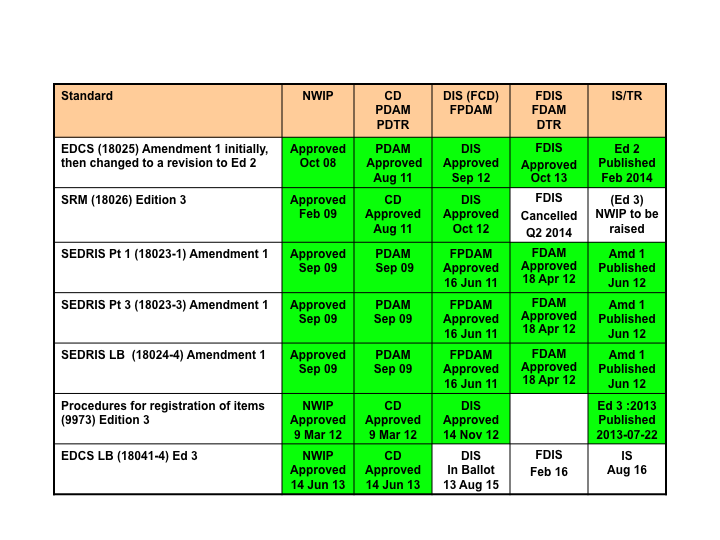 NWIP:	New Work Item ProposalCD:		Committee DraftDIS:		Draft International StandardFCD:		Final Committee DraftFDIS:		Final Draft International StandardIS:		International StandardPDAM:	Preliminary Draft AmendmentFPDAM:	Final Preliminary Draft AmendmentFDAM:	Final Draft AmendmentPDTR:		Preliminary Draft Technical ReportDTR:		Draft Technical ReportTR:		Technical ReportBack to TopAppendix FAction ItemsISO/IEC JTC 1/SC 24/WG 8Meeting #31, London, UK. 26 Aug 2015Shaded areas indicate action items that have been closedBack to TopMonday 24 AugustTuesday25 AugustWednesday26 AugustThursday27 AugustFriday28 AugustStart at 08:30   (Except 08:00 Wednesday)Start at 08:30   (Except 08:00 Wednesday)Start at 08:30   (Except 08:00 Wednesday)Start at 08:30   (Except 08:00 Wednesday)Start 09:30Room 502WG 9Meeting on  18039 CD Disp. ofComments 08:30 – 12:00Room 502WG 6Working Session08:30 – 12:00Room 502WG 6Plenary10:30 – 12:30Room 502WG 9Plenary 08:30 – 10:30Room 502Room 503Room 503WG 7Working Session08:30 – 12:00Room 503WG 7Plenary08:00 – 10:00Room 503Room 503Conf. G1Conf. G1Conf. G1Conf. G1Conf. G1SC 24 Plenary09:30 – 13:30Lunch Break Lunch Break Lunch Break Lunch Break Room 502WG 9Working Session13:30 – 18:00Room 502WG 6Working Session13:30 - 16:00Room 502Room 502Drafting CommitteePreparation for Plenary13:30 – 17:00Room 503WG 8 Working Session15:30 – 18:00Room 503WG 8 Presentations13:00 – 16:00Room 503WG 8 Plenary13:30 – 15:30Room 503Conf. G1Conf. G1Conf. G1Conf. G1Room 502HoD/C and LiaisonMeeting16:00 – 18:00Social Event16:30: River Trip19:00: MealNB/LO + NameAffiliationE-MailAttendance at MeetingsAttendance at MeetingsAttendance at MeetingsWG 8 Working SessionPresentationsWG 8 PlenaryIn person/WebExIn person/ WebExIn person/ WebExSC 24 OfficersHa-Jine KimnSC 24 Chairhjkimn@ajou.ac.krIn personIn personCharles WhitlockSC 24 Secretary, BSIcharles.whitlock@bsigroup.comAustraliaPeter RyanDSTO Australiapeter.ryan@dsto.defence.gov.auIn personIn personIn personChinaCong WangCESIwangcong@cesi.cnIn personHongqiang HanCESIhanhq@cesi.cnKoreaYun Koo ChungWG 7 Convenor, ETRIykchung99@gmail.comIn personHyunjoo Hwanghihyunjoo@ksa.or.krGerard KimWG 9 Convenorgjkim@korea.ac.krMyeong Won LeeSuwon Universitymwlee@suwon.ac.krIn personWoontack WooKAIST Universitywwoo@gist.ac.krByounghyun YooKorea Institute of Science and Technology (KIST)yoo@byoo.netKwan-Hee YooChungbuk Universitykhyoo@chungbuk.ac.krIn personJapanMasaki AonoToyohashi University of Technologyaono@tut.jpIn personTakeshi KurataAISTt.kurata@aist.go.jpIn personUKJack CogmanWG 8 Convenorjack.cogman@datasim.netIn personIn personIn personMartin SmithUK HoDmsmith1@talktalk.netRoy WalmsleyWeb 3D Consortiumroy.walmesly@ntlworld.comUSLarry BeckVencoremichael.l.beck@vencore.comLaura MooreIndependentlamwismar@gmail.comIn personBill ProtzmanDCS Corp., US HoDwprotzman@dcscorp.comIn personIn personDick PukWG 6 Convenorpuk@igraphics.comIn personCraig Rollins NGAcraig.m.rollins@nga.milWebExKurt SchulzNGA WebExRoy ScrudderApplied Research Labs.The University of Texas at Austinscrudder@arlut.utexas.eduIn personIn personIn personJason SmithExelis, Inc.jason.smith@exelisinc.comSEDRIS LiaisonPaul BernerSRM Editorberner@consultant.comWebExWebExRob Cox US Armyrob.m.cox@us.army.milIn personIn personIn personTim GiffordWG8 Secretarytgifford@cfl.rr.comWebExLouis HembreeEDCS Editorhembree@razzolink.comWebExWebExFarid MamaghaniSEDRIS Org.farid@halcyon.comIn personIn personIn personCarole NissouxOKTAL-SEcarole.nissoux@oktal-se.frIn personIn personIn personMichele WorleyEDCS Editormichele_l_worley@yahoo.comWebExApologiesSISO LiaisonJeff AbbottSISO SAC Chairjeffreybabbott@hotmail.comWebExJean-Louis GougeatSogitec, SISO RIEDP Chairjlgougeat@sogitec.frIn PersonWeb 3D LiaisonDon BrutzmanUS Naval Postgraduate School brutzman@nps.eduNo.Action ItemAssigned toDueDoneComment27-02Continue investigation of all possible copyright issues with DGIWG DFDD.R. CoxAug 201526-Aug-201528-Aug-2013: Action continuing21-Aug-2014: Continue action until 2015 Plenary and then decide whether to close.26-Aug-2015: Closed, as there has been no recent contact with DGIWG and a new contact with NGA has been established.29-01Contact the ISO Geodetic Registry Network to determine the requirements for liaison membership.J. CogmanAug 201521-Aug-2015: Contact TC 211 to obtain further information and then decide whether to close.26-Aug-2015: Continuing. Send further information about the Registry Network to the SEDRIS SRM Team, 30-01Initiate further technical exchange between OKTAL-SE and SEDRIS experts to better understand and determine the details of the OKTAL-SE required data and their representationsC. Nissoux (for OKTAL-SE),F.Mamaghani31-Dec-14January 201526-Aug-2015: Completed30-02Inform the SC 24 Secretariat of the changes required to the ISO list of Maintenance Agencies and Registration Authorities.J. Cogman30-Nov-1426-Aug-2015: Continuing. (Related changes raised as 31-01).30-03The RDG (Rapid Database Generation) project and SEDRIS teams should review the existing Transmittal Summary class of the DRM and, based on the RDG requirements, determine a proper way of capturing the significant volume of RDG metadata informationR. Cox,F.Mamaghani31-Mar-15May 201526-Aug-2015: Closed30-04Investigate the information needed for holographic content to be represented using the existing facilities and classes in SEDRIS.Chungbuk University,ETRI,F.Mamaghani31-Mar-15November 2014It was agreed that this should be pursued in further discussions and/or meetings.26-Aug-2015: Closed, with no further action.30-05Assess the feasibility of storing WG8 documents on LiveLink, while preserving the existing WG 8 document register.J.Cogman31-Dec-1426-Aug-2015: Closed. Found to be feasible, so new action raised (31-02) to complete the transfer of documents.31-01Update the SC 24 registry access page to correct discrepancies and to add linksF. Mamaghani,J.CogmanApril 201631-02Transfer all documents in the WG 8 Document Register to the WG 8 folder in ISO LiveLink and ensure the two registers are synchronized.J.CogmanG. WentzMarch 201631-03Investigate whether LiveLink has the capabilities to accommodate other web pages of the WG 8 web site, such as lists of meetings, “What’s New” page etc.J.CogmanMarch 2016